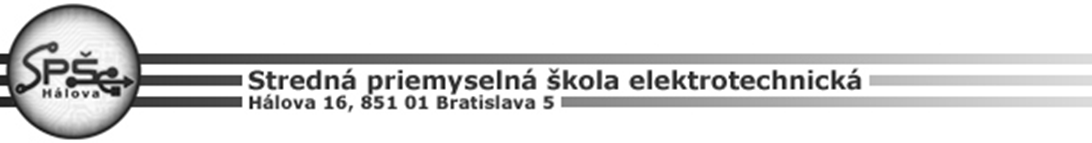 Stáže žiakov OVP v zahraničí - mobilita v rámci projektu„Medzinárodná mobilita – dnes nová skúsenosť, zajtra profesia“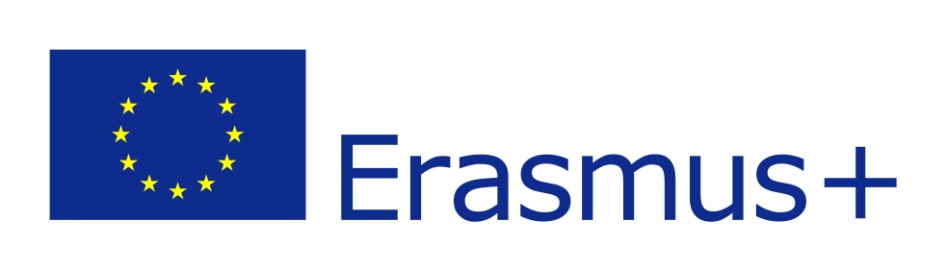 VOŠIS a SŠEMI Praha01. 12. 2019 - 14. 12. 2019V rámci realizácie schváleného medzinárodného projektu Erasmus+ 2019 „Medinárodná mobilita – dnes nová skúsenosť, zajtra profesia“ sa uskutočnila 14-dňová mobilita (01. 12. - 14. 12. 2020) 6 žiakov 3. ročníka študijného odboru M elektrotechnika vo firmách, s ktorými spolupracuje prijímajúca organizácia Vyšší odborná škola informačních studií a Střední škola elektrotechniky, multimédií a informatiky Praha (http://ssemi.sssep9.cz/). Na odbornú stáž boli vybraní žiaci podľa nasledujúcich kritérií: študijný priemer na konci školského roka 2018/2019, správanie žiaka, hodnotenie žiaka z odborných predmetov, aktivita a angažovanosť, motivácia žiaka, odporučenie triednym učiteľom a učiteľmi odborných predmetov. Žiaci boli na mobilitu pripravovaní na pravidelných stretnutiach s organizátormi stáže.Vybraní účastníci:Sprevádzajúce osoby: Ing. Ľubica Valentovičová, Ing. Eleonora HaragováŽiaci absolvovali prax v 2 firmách v Prahe (v každej 3 žiaci). Vzdelávacia jednotka, ktorú absolvovali, bola zameraná na nadobudnutie nových odborných kompetencií praxou v reálnom pracovnom prostredí. Odborná prax 3 žiakov sa konala v spoločnosti ASCZ, s. r. o., ktorá sa zaoberá distribúciou, vývojom, servisom, prenájmom, predajom a montážou bezpečnostných, prístupových a kamerových systémov. Žiaci vykonávali montážne práce a servis elektronických zabezpečovacích systémov, návrhy a realizáciu drôtových a bezdrôtových systémov, kamerových systémov, prenájom zabezpečovacej techniky pre účely stráženia stavieb, predaj a montáž dochádzkových systémov, elektrickej požiarnej signalizácie a domácich telefónov a pripojenie k tiesňovej linke Odborná prax 3 žiakov sa konala v spoločnosti Dahua Technology, s. r.o., ktorá sa zaoberá distribúciou, vývojom, servisom, prenájmom, predajom a montážou bezpečnostných, prístupových a kamerových systémov. Žiaci pracovali s pokročilým sledovacím hardvérom a softvérom, prístupovým systémom, zabezpečovacím systémom, kamerovým systémom otvárania dverí a inteligentným systémom prevádzky budov. Hodnotenie a overenie získaných odborných kompetenciíLektori vo firmách priebežne hodnotili vedomosti a zručnosti účastníkov v dokumente Monitorovanie a hodnotenie účastníka stáže. Sprevádzajúca osoba navrhla na základe hodnotenia zahraničných lektorov a vlastného pozorovania účastníkov mobilít bodové hodnotenie, ktoré zapísali do dokumentu Záznam o uznávaní vzdelávacích výstupov medzinárodných žiackych mobilít. Účastníci po absolvovaní stáže získali medzinárodný certifikát Europass Mobilita a Certifikát o odbornej stáži. Výsledky odbornej stáže boli účastníkom uznané v predmete prax  s váhou 10 bodov. Účastníci si zlepšili svoju sociálnu a profesionálnu komunikáciu, ktorá im umožní lepšie naštartovať ich profesionálnu kariéru. Po skončení pracovných povinností a počas víkendov boli aktivity zamerané na spoznávanie miestnych a kultúrnych zvykov, športové aktivity, návštevu kultúrnych podujatí a spoznávanie histórie i súčasnosti Prahy. Realizáciou projektu sme dosiahli vytýčený cieľ - zvýšiť odborné kompetencie účastníkov zahraničnej stáže.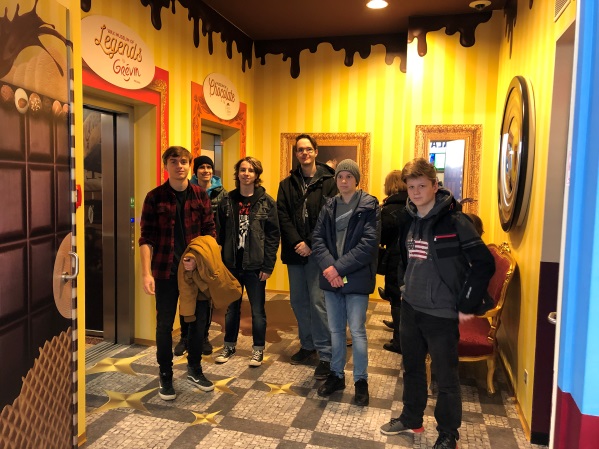 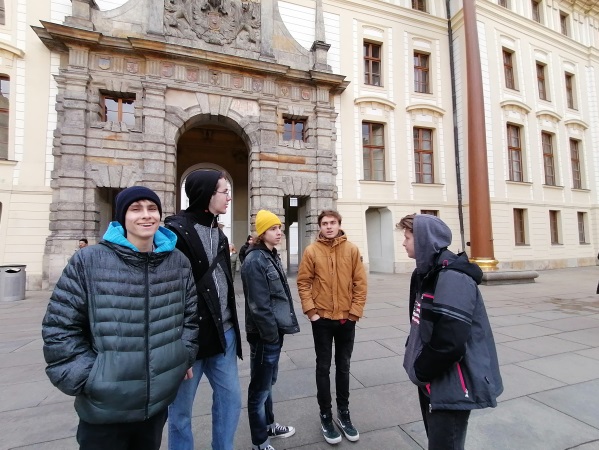 Poradové čísloPriezvisko a menoTrieda1.Ščepán AlexIII. B2.Szabo MartinIII. B3.Hrmo FilipIII. B4.Halás AdamIII. D5.Meszáros LeonardIII. B6.Kapusta Branislav III. B